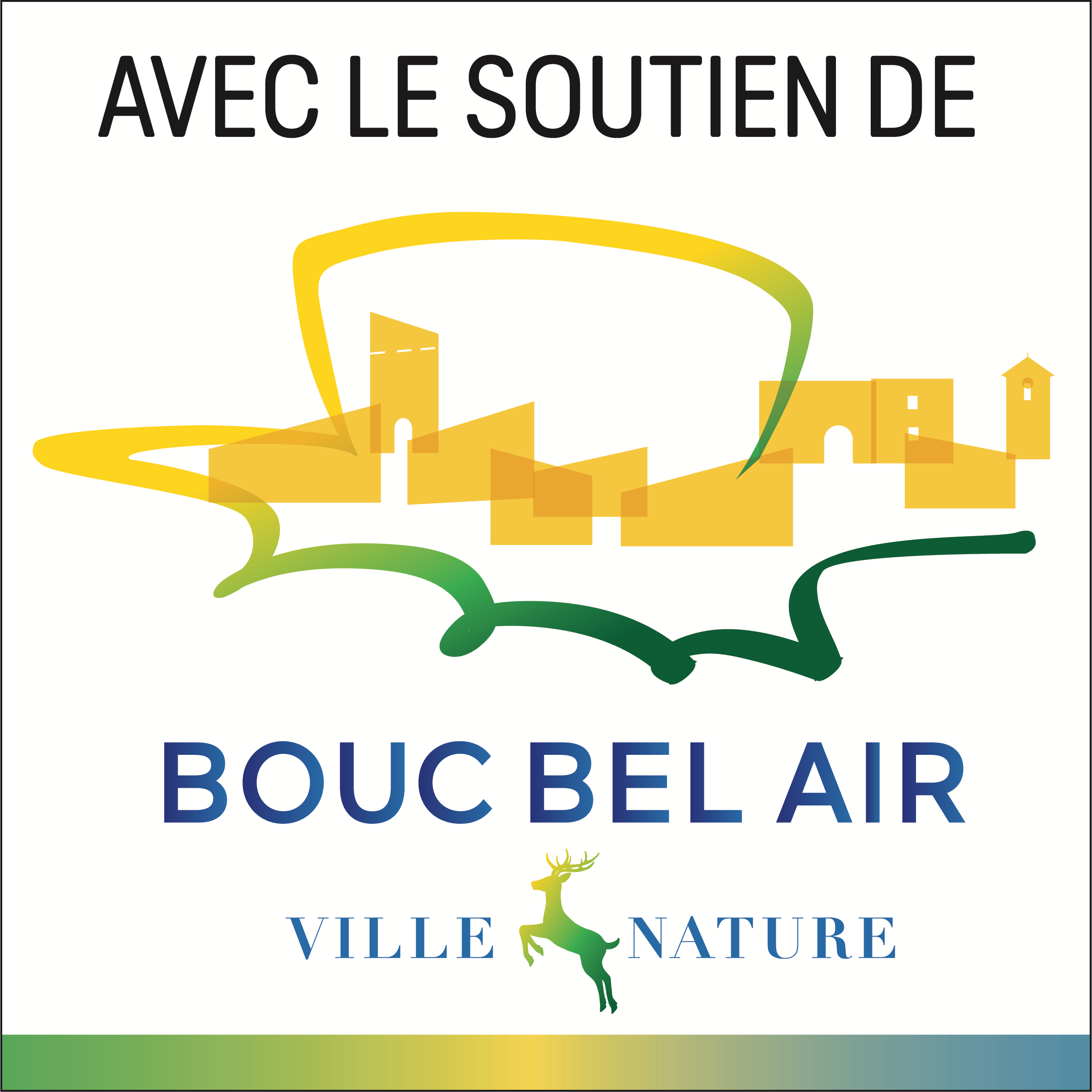 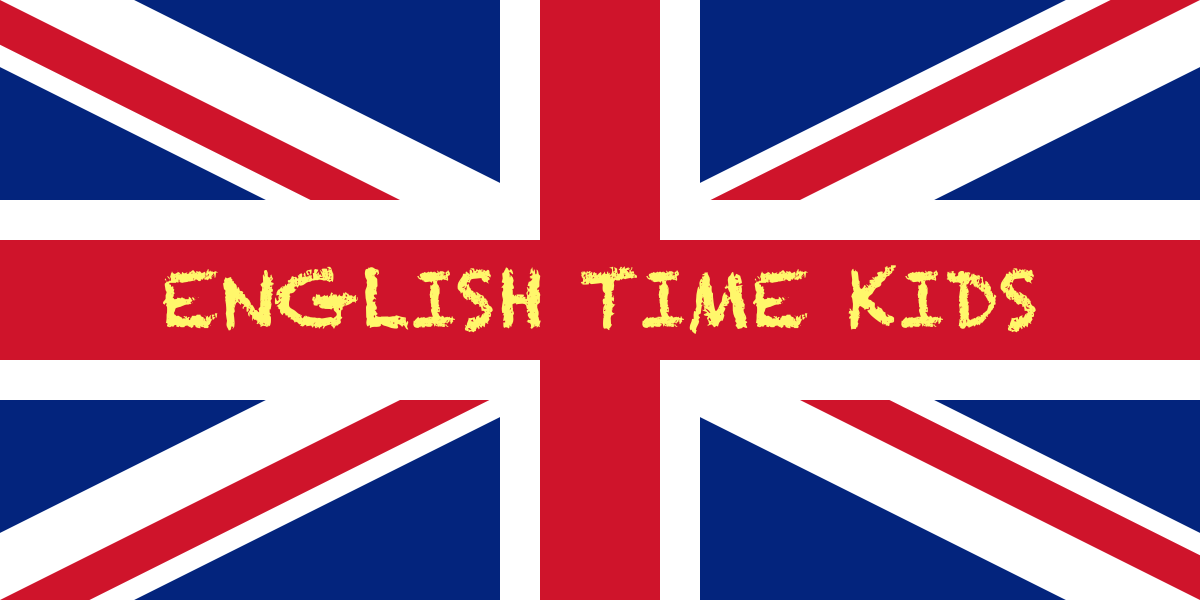                                Bulletin d’inscription STAGE                               Le 12, 13, 15 et 16 Juillet 2021Nom / Prénom de l’enfant : ..............................................................          Age : ..................Adresse : ................................................................................................................................Nom de la mère : .....................................Téléphone : ……....................................................Nom du père : ......................................... Téléphone : …......................................................	.Mail : ......................................................................................................................................Personne à joindre en cas d’urgence : …….............................................................................Personnes autorisées à venir chercher l’enfant : ………..............................................Disposition que vous jugez utile de nous signaler (allergie, etc..) : ............... .....................J’autorise English Time Kids à utiliser les photos de mon enfant prises durant les cours uniquement à des fins de communication des prestations de l’association :         □ oui                           □ nonVeuillez noter que dans le cadre des recommandations sanitaires contre la Covid 19, nous appliquerons les  « gestes barrières » pendant les stages.L’inscription ne sera validée qu’à réception du formulaire accompagné	 du règlement par chèque à l’adresse suivante :  Association English Time – 8 rue Jean Cocteau,13320, Bouc Bel Air                                        Fait à ...................................... le ...........................            Signature